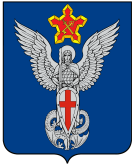 Ерзовская городская ДумаГородищенского муниципального районаВолгоградской области403010, Волгоградская область, Городищенский район, р.п. Ерзовка, ул. Мелиоративная 2,      тел. (84468) 4-78-78 тел/факс: (84468) 4-79-15РЕШЕНИЕот 19 июня 2014 года                                 № 6/6Об утверждении новой редакции измененной карты функциональных зон Генерального плана р.п. Ерзовка по результатам публичных слушанийВ соответствии с заключением о результатах публичных слушаний по вопросу утверждения новой редакции измененной карты функциональных зон Генерального плана р.п. Ерзовка, состоявшихся 29 мая 2014 года, Ерзовская городская Дума РЕШИЛА:1. Утвердить новую редакцию измененной карты функциональных зон Генерального плана р.п. Ерзовка.2. Настоящее решение подлежит официальному обнародованию в установленном порядке.Председатель Ерзовской городской Думы                                                                                                    Ю.М. Порохня И.о. главы Ерзовского городского поселения                                                                                           Ю.В. Тимохин